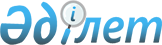 Об утверждении границ оценочных зон и поправочных коэффициентов к базовым ставкам платы за земельные участки сельских населенных пунктов Аршалынского районаРешение Аршалынского районного маслихата Акмолинской области от 24 декабря 2014 года № 36/8. Зарегистрировано Департаментом юстиции Акмолинской области 27 января 2015 года № 4619      Примечание РЦПИ.

      В тексте документа сохранена пунктуация и орфография оригинала.

      В соответствии с пунктом 1 статьи 11 Земельного кодекса Республики Казахстан от 20 июня 2003 года, подпунктом 13) пункта 1 статьи 6 Закона Республики Казахстан от 23 января 2001 года «О местном государственном управлении и самоуправлении в Республике Казахстан», Аршалынский районный маслихат РЕШИЛ:



      1. Утвердить границы оценочных зон и поправочные коэффициенты к базовым ставкам платы за земельные участки сельских населенных пунктов Аршалынского района согласно приложению.



      2. Настоящее решение вступает в силу со дня государственной регистрации в Департаменте юстиции Акмолинской области и вводится в действие со дня официального опубликования.      Председатель сессии

      районного маслихата                        А.Гусев      Секретарь

      районного маслихата                        Ю.Сериков      СОГЛАСОВАНО      Аким Аршалынского района                   Ж.Нуркенов      Руководитель

      Государственного учреждения

      «Отдел земельных отношений

      Аршалынского района»                       Р.Сабиров

Приложение      

к решению Аршалынского

районного маслихата  

от 24 декабря 2014 года

№ 36/8         

Границы оценочных зон и поправочных коэффициентов к базовым ставкам платы за земельные участки сельских населенных пунктов Аршалынского района      Сноска. Приложение с изменениями, внесенными решением Аршалынского районного маслихата Акмолинской области от 03.08.2015 № 44/3 (вводится в действие со дня официального опубликования).
					© 2012. РГП на ПХВ «Институт законодательства и правовой информации Республики Казахстан» Министерства юстиции Республики Казахстан
				№ зоныПоправочные коэффициенты к базовым ставкам платы за земельные участкиНазвание сельских населенных пунктов, входящих в зону (по сельским округам)123I2,001-005-019, -063 село Жибек жолы (сельский округ Жибек жолы)I2,001-005-020 село Жалтырколь (сельский округ Жибек жолы)I2,001-005-012 село Волгодоновка (Волгодоновский сельский округ)I1,901-005-052 станция Бабатай (сельский округ Арнасай)I1,801-005-030 село Турген (сельский округ Турген)1,94Среднее значение по зонеII1,601-005-016 село Ижевское (Ижевский сельский округ)II1,601-005-054 разъезд 42 (Волгодоновский сельский округ)II1,601-005-022 село Михайловка (Михайловский сельский округ)II1,501-005-037 станция Анар (Анарский сельский округ)II1,501-005-014 село Арнасай (сельский округ Арнасай)II1,501-005-051 село Койгельды (Волгодоновский сельский округ)II1,401-005-034 село Берсуат (Берсуатский сельский округ)II1,401-005-032 село Акбулак (Акбулакский сельский округ)1,51Среднее значение по зонеIII1,301-005-008 село Булаксай (Булаксайский сельский округ)III1,3001-005-025 село Константиновка (Константиновский сельский округ)III1,301-005-061 село Байдалы (Берсуатский сельский округ)III1,201-005-045 село Костомар (Булаксайский сельский округ)III1,101-005-036 село Донецкое (Анарский сельский округ)III1,001-005-026 село Шортанды (Константиновский сельский округ)III1,001-005-057 село Красное озеро (сельский округ Турген)III1,001-005-062 село Актасты (Акбулакский сельский округ)III1,001-005-010 село Сараба (Сарабинский сельский округ)1,12Среднее значение по зонеIV0,901-005-053 станция Шоптиколь (Ижевский сельский округ)IV0,901-005-058 село Родники (сельский округ Турген)IV0,901-005-023 село Николаевка (Михайловский сельский округ)IV0,901-005-047 станция Сары-Оба (Сарабинский сельский округ)IV0,801-005-046 село Акжар (Булаксайский сельский округ)IV0,701-005-055 село Ольгинка (Михайловский сельский округ)IV0,701-005-028 село Белоярка (Константиновский сельский округ)0,83Среднее значение по зонеV0,601-005-050 иное поселение села Койгельды (Береке)V0,5001-005-060 иное поселение села Берсуат (Шалгай)V0,501-005-056 иное поселение села Константиновка (Сейтень)V0,501-005-049 иное поселение села Сараба (Владимировка)0,53Среднее значение по зоне